Câu 1:Hãy chọn định nghĩa chính xác nhất về oxit trong số các phương án sau:A.  Oxit là hợp chất của các nguyên tố, trong đó có một nguyên tố là oxi.B.  Oxit là hợp chất có chứa nguyên tố oxiC.  Oxit là hợp chất của kim loại và oxiD.  Oxit là hợp chất của phi kim và oxiE.  Oxit là hợp chất của oxi và một nguyên tố khácĐáp án: E Câu 2:Oxit bazơ nào sau đây được dùng làm chất hút ẩm (chất làm khô) trong phòng thí nghiệm?A.  CuOB.  ZnOC.  CaOD.  PbOĐáp án: C Câu 3:Oxit axit nào sau đây được dùng làm chất hút ẩm (chất làm khô) trong phòng thí nghiệm?A.  SO₂ B.  SO₃ C.  N₂O₅ D.  P₂O₅ Đáp án: D Câu 4:Oxit nào sau đây là oxit lưỡng tính ?A.  CaOB.  ZnOC.  NiOD.  BaOĐáp án: B Câu 5:Oxit nào sau đây là oxit trung tính ?A.  N₂O B.   N₂O₅C.   P₂O₅D.  Cl₂O₇ Đáp án: A Câu 6:Cho một lượng hỗn hợp CuO và  Fe₂O₃  tác dụng hết với dung dịch HCl thu được 2 muối có tỉ lệ mol là 1 : 1. Phần trăm khối lượng của CuO và  Fe₂O₃ trong hỗn hợp lần lượt là:A.  20% và 80%B.  30% và 70%C.  40% và 60%D.  50% và 50%Đáp án: D Câu 7:Cho 3,2g hỗn hợp CuO và  Fe₂O₃ tác dụng hết với dung dịch HCl thu được 2 muối có tỉ lệ mol 1 : 1Khối lượng của CuO và  Fe₂O₃ trong hỗn hợp lần lượt là:A.  1,1 g và 2,1 gB.  1,4 g và 1,8 gC.  1,6 g và 1,6 gD.  2,0 g và 1,2 gĐáp án: C Câu 8:Cho 3,2g hỗn hợp CuO và  Fe₂O₃ tác dụng hết với dung dịch HCl thu được 2 muối có tỉ lệ mol 1 : 1Số mol HCl đã tham gia phản ứng là:A.  0,1 molB.  0,15 molC.  0,2 molD.  0,25 molĐáp án: A Câu 9:Cần điều chế một lượng đồng sunfat. Phương pháp nào sau đây tốn axit sunfuric nhất?A.   H₂SO₄ tác dụng với CuB.   H₂SO₄ tác dụng với CuOC.   H₂SO₄ tác dụng với Cu(OH)₂ D.   H₂SO₄ tác dụng với Cu₂O Đáp án: A Câu 10:Khí O₂  bị lẫn tạp chất là các khí CO₂  , SO₂ , H₂S . Có thể dùng chất nào sau đẩy để loại bỏ tạp chất?A.  NướcB.  Dung dịch  H₂SO₄ loãngC.  Dung dịch CuSO₄ D.  Dung dịch Ca(OH)₂ Đáp án: D Câu 11:Chọn câu sai trong các câu sau?A.  Axit H₂SO₄  đặc chỉ phản ứng với kim loại đứng trước hidro trong dãy hoạt động hóa học của kim loạiB.  Axit  H₂SO₄ đặc phản ứng với cả kim loại đứng sau hidro trong dãy hoạt động hóa học của kim loạiC.  Axit  H₂SO₄ đặc, nóng phản ứng với tất cả các kim loạiD.  Axit  H₂SO₄ đặc phản ứng với kim loại không giải phóng hidroĐáp án: ACâu 12:Cho 6,4g đồng tác dụng với dung dịch H₂SO₄ đặc nóng, đồng tan hết. Khối lượng dung dịch H₂SO₄ thay đổi như thế nào?A.  Tăng thêm 6,4 gB.  Giảm đi 6,4 gC.  Không thay đổiD.  Không xác định đượcĐáp án: C Câu 13:Chọn phương án đúng?A.  Kẽm là kim loại lưỡng tínhB.  Zn(OH)₂ là bazơ lưỡng tínhC.  Zn(OH)₂  là hiđroxit lưỡng tínhD.  Các chất phản ứng được với dung dịch axit và dung dịch bazơ đều là chất lưỡng tínhĐáp án: C Câu 14:Chọn phương án SAI?A.  Bazơ được chia làm 2 loại là bazơ tan và bazơ không tanB.  Các bazơ còn được gọi là kiềmC.  Chỉ những bazơ tan mới gọi là kiềmD.  Bazơ là hợp chất, phân tử gồm một nguyên tử kim loại liên kết với một hay nhiều nhóm hiđroxitĐáp án: BCâu 15:Sản phẩm của phản ứng phân hủy Cu(OH)₂ bởi nhiệt là:A.  CuO và H₂ B.  Cu, H₂O và O₂ C.  Cu, O₂ và H₂ D.  CuO và H₂O Đáp án: D Câu 16:Một bình hở miệng đựng dung dịch Ca(OH)₂  để lâu ngày trong không khí (lượng nước bay hơi có thể bỏ qua) thì khối lượng bình thay đổi thế nào?A.  Không thay đổiB.  Giảm điC.  Tăng lênD.  Tăng lên rồi lại giảm điĐáp án: C Câu 17:Hòa tan 8g NaOH trong nước thành 800 ml dung dịchDung dịch này có nồng độ mol là:A.  0,25 MB.  10MC.  2,5MD.  3,5 MĐáp án: A Câu 18:Hòa tan 8g NaOH trong nước thành 800 ml dung dịchĐể có dung dịch NaOH 0,1M cần phải pha thêm bao nhiêu ml nước vào 200 ml dung dịch NaOH ban đầu?A.  500 mlB.  300 mlC.  400 mlD.  200 mlĐáp án: B Câu 19Oxit cao nhất của một nguyên tố có công thức chung là RO₃ , có chứa 60% oxi về khối lượng. R là nguyên tố nào sau đây?A.  NitơB.  CacbonC.  PhotphoD.  Lưu huỳnhĐáp án: D Câu 20Oxit cao nhất của một nguyên tố có công thức chung là R2O₅ , có chứa 56,34% oxi về khối lượng. R là nguyên tố nào dưới đây?A.  NitơB.  CacbonC.  PhotphoD.  Lưu huỳnhĐáp án: C Câu 21Kim loại nào thu được sau khi ngâm hỗn hợp các bột kim loại Zn, Cu, Fe trng dung dịch CuSO₄ dư?A.  ZnB.  CuC.  FeD.  Không thu được kim loại nàoĐáp án: B Câu 22Khí X có tỉ khối đối với oxi bằng 1,0625. Đốt 3,4 gam khí X thu được 2,24 lít SO₂ (đktc) và 1,8 g nước. Công thức phân tử của X là:A.  H₂S B.  SO₂ C.  SO₃ D.  Kết quả khácĐáp án: A Câu 23Dãy nào sau đây được sắp xếp theo thứ tự tính phi kim tăng dần?A.  P < Si < S < ClB.  Si < S < P < ClC.  Si < P < S < ClD.  Si < P < Cl < SĐáp án: C Câu 24Dãy nào sau đây được sắp xếp theo thứ tự tính kim loại giảm dần?
A.  Na > Mg > Ni > Zn > SnB.  Na > Mg > Zn > Ni > SnC.  Na > Mg > Sn > Zn > NiD.  Mg > Na > Zn > Ni > SnĐáp án: B Câu 25Có 3 dung dịch hỗn hợp:
1) NaHCO₃ và Na₂CO₃ 2) NaHCO₃ và Na₂SO₄ 3) Na₂CO₃ và Na₂SO₄ Chỉ dùng thêm cặp dung dịch nào sau đây để nhận biết?A.  Ba(NO₃)₂ và HNO₃ B.  KCl và HClC.  K2SO₄ và H₂SO₄ D.  KCl và NaOHĐáp án: A Câu 26Na₂CO₃ lẫn tạp chất NaHCO₃ . Dùng cách nào sau đây để loại bỏ tạp chất, thu được Na₂CO₃ tinh khiết?A.  NungB.  Hòa tan vào nước rồi lọcC.  Cho tác dụng với dung dịch HCl rồi cô cạnD.  Trung hòa bằng dung dịch NaOH dư rồi cô cạnĐáp án: A Câu 27Dung dịch NaHCO₃ có tạp chất là Na₂CO₃ . Dùng cách nào sau đây để loại bỏ tạp chất, thu được NaHCO₃ tinh khiết?A.  Cho tác dụng với NaOH dư rồi cô cạnB.  Cho tác dụng với BaCl₂ dư rồi cô cạn dung dịch thu đượcC.  Cho tác dụng với dung dịch HCl rồi cô cạn dung dịch thu đượcD.  Sục CO₂ dư vào rồi cô cạn dung dịch thu đượcĐáp án: D Câu 28Người ta sản xuất rượu etylic từ tinh bột theo sơ đồ sau: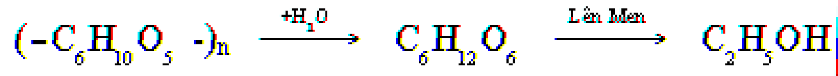 Tính khối lượng rượu điều chế được từ 1 tấn bột chứa 70% tinh bột, biết rằng sự hao hụt trong sản xuất là 15%A.  337,5 kgB.  338 kgC.  339 kgD.  400 kgĐáp án: B Câu 29Cho 0,83g hỗn hợp gồm nhôm và sắt tác dụng với dung dịch H₂SO₄ loãng dư. Sau phản ứng thu được 0,56 lít khí ở điều kiện tiêu chuẩn.Thành phần phần trăm theo khối lượng của mỗi kim loại trong hỗn hợp ban đầu là:A.  32,15% và 67,85%B.  50% và 50%C.  25,61% và 74,49%D.  32,53% và 67,47%Đáp án: D Câu 30Người ta dùng 200 tấn quặng hemantit hàm lượng Fe₂O₃ là 30% để luyện gang. Loại gang nào chứa 95% Fe. Tính lượng gang thu được biết hiệu suất của quá trình sản xuất là 96%A.  40,12 tấnB.  42,442 tấnC.  38,65 tấnD.  39,13 tấnĐáp án: B Câu 31Nung một mẫu thép có khối lượng 10g trong khí O₂ dư thấy sinh ra 0,1568 lít CO₂ ở đktc. Phần trăm cacbon trong mẫu thép là:A.  0,64 %B.  0,74 %C.  0,84 %D.  0,48 %Đáp án: C Câu 32Cho hỗn hợp gồm 0,2 mol sắt (III) clorua và 10g quặng hematit chứa 80% Fe₂O₃ (còn lại là tạp chất không tan) tan hết trong dung dịch HCl được dung dịch A.  Cho NaOH dư vào A, kết tủa mang nung đến khối lượng không đổi được m g chất rắn. Giá trị của m là:A. 22 gB.  23 gC.  24 gD.  25 gĐáp án: C Câu 33Lên men 1,08 kg glucozơ chứa 20% tạp chất thu được 0,368 kg rượu. Hiệu suất của phản ứng là:A.  83,3 %B.  70 %C.  60 %D.  50 %Đáp án: A Câu 34Hợp chất hữu cơ X có công thức đơn giản nhất là CH₂O. X có phản ứng tráng gương và hòa tan được Cu(OH)₂ cho dung dịch màu xanh lam. X là chất nào cho dưới đây?A.  GlucozơB.  SaccarozơC.  Tinh bộtD.  XenlulozơĐáp án: A Câu 35Hòa tan 4,7 g K2O vào 195,3 g nước. Nồng độ phần trăm của dung dịch thu được là:A.  2,6%B.  6,2%C.  2,8%D.  8,2%Đáp án: C Câu 36Kim loại nào trong số các kim loại cho dưới đây khi tác dụng với 1 mol H₂SO₄ đặc, nóng thì thu được 11,2 lít SO₂ ở đktc?A.  CuB.  ZnC.  AgD.  Cả 3 kim loại đã choĐáp án: D Câu  37Có thể phân biệt các dung dịch: NaCl, H₂SO₄ , BaCl₂ , KOH bằng cách nào trong số các cách cho dưới đây?A.  Không cần dùng thêm hóa chấtB.  Chỉ dùng thêm phenolphtaleinC.  Chỉ dùng thêm kim loại ZnD.  Chỉ dùng thêm kim loại AlĐáp án: B Câu 38Dẫn từ từ 2,352 lít khí CO₂ ( điều kiện tiêu chuẩn) vào 1 dung dịch có hòa tan 9,6 g NaOH. Khối lượng muối thu được sau phản ứng là:A.  10,13 gB.  9,5 g và 0,6 gC.  11,13 gD.  9,3 g và 1,2 gĐáp án: C Câu 39Dung dịch NaOH KHÔNG thể dùng để phân biệt 2 muối có trong từng cặp chất nào sau đây:A.  Dung dịch NaCl và dung dịch CaCl₂ B.  Dung dịch K2CO₃ và dung dịch AgNO₃ C.  Dung dịch CaCl₃ và dung dịch MgCl₂ D.  Cả 3 phương án trênĐáp án: A Câu 40Có 2 dung dịch: Na₂SO₄ và Na₂CO₃  . Thuốc thử nào sau đây để có thể nhận biết mỗi dung dịch trên:A.  Dung dịch BaCl₂ B.  Dung dịch HClC.  Dung dịch NaOHD.  Dung dịch Pb(NO₃)₂ Đáp án: B 